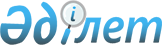 "Жоғары және жоғары оқу орнынан кейінгі білім беру саласында көрсетілетін мемлекеттік қызмет стандарттарын бекіту туралы" Қазақстан Республикасы Білім және ғылым министрінің 2015 жылғы 9 сәуірдегі № 186 бұйрығына өзгеріс енгізу туралы
					
			Күшін жойған
			
			
		
					Қазақстан Республикасы Білім және ғылым министрінің 2018 жылғы 11 қаңтардағы № 11 бұйрығы. Қазақстан Республикасының Әділет министрлігінде 2018 жылғы 13 ақпанда № 16350 болып тіркелді. Күші жойылды - Қазақстан Республикасы Білім және ғылым министрінің 2020 жылғы 7 шiлдедегi № 286 бұйрығымен.
      Ескерту. Күші жойылды – ҚР Білім және ғылым министрінің 07.07.2020 № 286 (алғашқы ресми жарияланған күнінен кейін қолданысқа енгізіледі) бұйрығымен.
      БҰЙЫРАМЫН:
      1. "Жоғары және жоғары оқу орнынан кейінгі білім беру саласында көрсетілетін мемлекеттік қызмет стандарттарын бекіту туралы" Қазақстан Республикасы Білім және ғылым министрінің 2015 жылғы 9 сәуірдегі № 186 бұйрығына (Нормативтік құқықтық актілерді мемлекеттік тіркеу тізілімінде 2015 жылғы 28 мамырда № 11212 болып тіркелген, "Әділет" ақпараттық-құқықтық жүйесінде 2015 жылғы 15 маусымда жарияланған) мынадай өзгеріс енгізілсін:
      көрсетілген бұйрыққа 1-қосымшамен бекітілген "Жоғары және жоғары оқу орнынан кейінгі бiлiм беру туралы құжаттардың телнұсқаларын беру" мемлекеттік көрсетілетін қызмет стандарты осы бұйрыққа қосымшаға сәйкес редакцияда жазылсын.
      2. Қазақстан Республикасы Білім және ғылым министрлігінің Жоғары және жоғары оқу орнынан кейінгі білім департаменті (Г.І. Көбенова) Қазақстан Республикасының заңнамасында белгіленген тәртіппен: 
      1) осы бұйрықтың Қазақстан Республикасының Әділет министрлігінде мемлекеттік тіркелуін;
      2) осы бұйрық мемлекеттік тіркеуден өткеннен кейін күнтізбелік он күн ішінде осы бұйрықтың көшірмесін қағаз және электронды түрде қазақ және орыс тілдерінде ресми жариялау және Қазақстан Республикасы нормативтік құқықтық актілерінің эталондық бақылау банкінде орналастыру үшін "Республикалық құқықтық ақпарат орталығы" шаруашылық жүргізу құқығындағы республикалық мемлекеттік кәсіпорнына жолдауды; 
      3) осы бұйрық мемлекеттік тіркеуден өткеннен кейін он жұмыс күні ішінде осы бұйрықтың көшірмесін ресми жариялау үшін мерзімді баспа басылымдарына жолдауды;
      4) осы бұйрық ресми жарияланғаннан кейін Қазақстан Республикасы Білім және ғылым министрлігінің интернет-ресурсында орналастыруды;
      5) осы бұйрық Қазақстан Республикасының Әділет министрлігінде мемлекеттік тіркеуден өткеннен кейін он жұмыс күні ішінде Қазақстан Республикасы Білім және ғылым министрлігінің Заң қызметі және халықаралық ынтымақтастық департаментіне осы тармақтың 1), 2), 3) және 4) тармақшаларында қарастырылған іс-шаралардың орындалуы туралы мәліметтерді ұсынуды қамтамасыз етсін. 
      3. Осы бұйрықтың орындалуын бақылау Қазақстан Республикасының Білім және ғылым вице-министрі А.Қ. Аймағамбетовке жүктелсін.
      4. Осы бұйрық алғашқы ресми жарияланған күнінен кейін күнтізбелік он күн өткен соң қолданысқа енгізіледі.
      "КЕЛІСІЛДІ"
      Қазақстан Республикасының 
      Ақпарат және коммуникациялар 
      министрі
      _________________ Д. Абаев
      2018 жылғы 26 қаңтар
      "КЕЛІСІЛДІ"
      Қазақстан Республикасының
      Ұлттық экономика министрі
      ____________ Т. Сүлейменов
      2018 жылғы "____" ________
      "КЕЛІСІЛДІ"
      Қазақстан Республикасы
      Ұлттық экономика министрінің
      міндетін атқарушы
      _________________ Р. Дәленов
      2018 жылғы 23 қаңтар "Жоғары және жоғары оқу орнынан кейінгі бiлiм беру туралы құжаттардың телнұсқаларын беру" мемлекеттік көрсетілетін қызмет стандарты 1-тарау. Жалпы ережелер
      1. "Жоғары және жоғары оқу орнынан кейінгі бiлiм беру туралы құжаттардың телнұсқаларын беру" мемлекеттік көрсетілетін қызметі (бұдан әрі – мемлекеттік көрсетілетін қызмет).
      2. Мемлекеттік көрсетілетін қызмет стандартын Қазақстан Республикасы Білім және ғылым министрлігі (бұдан әрі – Министрлік) әзірледі.
      3. Мемлекеттік қызметті жоғары оқу орындары (бұдан әрі - көрсетілетін қызметті беруші) көрсетеді.
      Мемлекеттік қызмет көрсетуге өтініштерді қабылдау және нәтижелерін беру:
      1) "Азаматтарға арналған үкімет" мемлекеттік корпорациясы" коммерциялық емес акционерлік қоғамы (бұдан әрі - Мемлекеттік корпорация).
      3) "www.egov.kz "электрондық үкімет" веб-порталы (бұдан әрі - портал) арқылы жүзеге асырылады. 2-тарау. Мемлекеттік қызметті көрсету тәртібі
      4. Мемлекеттік қызметті көрсету мерзімдері:
      1) Мемлекеттік корпорацияға, сондай-ақ порталға жүгіну арқылы құжаттарды тапсырған сәттен бастап – күнтізбелік 30 (отыз) күн.
      Мемлекеттік корпорацияға жүгінген кезде қабылдау күні мемлекеттік қызмет көрсету мерзіміне кірмейді. Көрсетілетін қызметті беруші Мемлекеттік корпорацияға мемлекеттік көрсетілетін қызметтің нәтижесін мемлекеттік қызмет көрсету мерзімі өткенге дейін кемінде бір тәулік бұрын жеткізуді қамтамасыз етеді;
      2) көрсетілетін қызметті алушының Мемлекеттік корпорацияда құжаттарды тапсыруы үшін күтудің рұқсат етілген ең ұзақ уақыты – 15 (он бес) минут; 
      3) Мемлекеттік корпорацияда көрсетілетін қызметті алушыға қызмет көрсетудің рұқсат етілген ең ұзақ уақыты - 15 (он бес) минут. 
      5. Мемлекеттік қызметті көрсету нысаны: электрондық (ішінара автоматтандырылған) және (немесе) қағаз жүзінде.
      6. Мемлекеттік қызметті көрсету нәтижесі – жоғары және жоғары оқу орнынан кейінгі бiлiм беру туралы құжаттардың телнұсқасы.
      Мемлекеттік қызмет көрсету нәтижесін беру нысаны: қағаз жүзінде.
      Көрсетілетін қызметті алушы порталға жүгінген жағдайда мемлекеттік қызмет нәтижесін алу орны көрсетілген құжаттардың дайын болғаны туралы еркін түрде хабарлама жолданады.
      7. Мемлекеттік қызмет жеке тұлғаларға (бұдан әрі - көрсетілетін қызметті алушы) тегін көрсетіледі.
      8. Жұмыс кестесі:
      1) көрсетілетін қызметті берушіде – Қазақстан Республикасының еңбек заңнамасына сәйкес демалыс және мереке күндерін қоспағанда, дүйсенбіден бастап жұманы қоса алғанда, сағат 13.00-ден 14.00-ге дейін түскі үзіліспен, сағат 9.00-ден 18.00-ге дейін, көрсетілетін қызметті берушінің белгіленген жұмыс кестесіне сәйкес;
      2) Мемлекеттік корпорацияда – Қазақстан Республикасының 2015 жылғы 23 қаарашадағы Еңбек кодексіне сәйкес жексенбі және мереке күндерін қоспағанда, дүйсенбіден бастап сенбіні қоса алғанда, түскі үзіліссіз сағат 9.00-ден 20.00-ге дейін.
      Құжаттарды қабылдау көрсетілетін қызметті алушының таңдауы бойынша "электронды" кезек тәртібінде не жеделдетіп қызмет көрсетусіз "электронды үкімет" веп-порталы арқылы электронды кезекті броньдау жолымен жүзеге асырылады.
      3) порталда – жөндеу жұмыстарын жүргізуге байланысты техникалық үзілістерді қоспағанда, тәулік бойы (көрсетілетін қызметті алушы жұмыс уақыты аяқталғаннан кейін, Қазақстан Республикасының 2015 жылғы 23 қаарашадағы Еңбек кодексіне сәйкес демалыс және мереке күндерінде жүгінген кезде өтініштерді қабылдау және мемлекеттік қызмет көрсету нәтижелерін беру келесі жұмыс күнінде жүзеге асырылады).
      9. Көрсетілетін қызметті алушы жүгінген кезде мемлекеттік қызметті көрсету үшін қажетті құжаттар тізбесі: 
      Мемлекеттік корпорацияға:
      1) осы мемлекеттік көрсетілетін қызмет стандартына 1-қосымшаға сәйкес көрсетілетін қызметті алушының немесе оның заңды өкілінің (нотариалды куәландырылған көрсетілетін қызметті алушының сенімхаты)  білім беру ұйымы басшысының атына өтініші; 
      2) көрсетілетін қызметті алушының жеке басын куәландыратын құжат (түпнұсқасы сәйкестендіру үшін талап етіледі).
      Жеке басын куәландыратын құжат туралы мәліметті Мемлекеттік корпорацияның қызметкері "электрондық үкімет" шлюзі арқылы тиісті мемлекеттік ақпараттық жүйелерден алады және оны көрсетілетін қызметті берушіге жолдайды.
      Егер Қазақстан Республикасының заңдарында өзгеше көзделмесе, көрсетілетін қызметті беруші мен Мемлекеттік корпорация қызметкері көрсетілетін қызметті алушының ақпараттық жүйелердегі заңмен қорғалатын құпияны құрайтын мәліметтерді пайдалануға келісімін алады.
      Құжаттар Мемлекеттік корпорация арқылы қабылданған жағдайда көрсетілетін қызметті алушыға тиісті құжаттардың қабылданғаны туралы қолхат беріледі.
      Мемлекеттік корпорацияда жеке басын куәландыратын құжатты көрсеткен кезде (немесе нотариалды куәландырылған сенімхат бойынша оның өкілі) дайын құжаттарды беру тиісті құжаттардың қабылданғаны туралы қолхат негізінде жүзеге асырылады.
      Осы көрсетілген стандарттың 4-тармағында көзделген мерзім өткеннен кейін көрсетілетін қызметті алушы болмаған жағдайда Қазақстан Республикасы Инвестициялар және даму министрінің 2016 жылғы 22 қаңтардағы № 52 бұйрығымен (нормативтік құқықытық актілерді мемлекеттік тіркеу тізілімінде № 13248 болып тіркелген) бекітілген "Азаматтарға арналған үкімет" мемлекеттік корпорациясының қызметі қағидаларына сәйкес Мемлекеттік корпорация бір ай ішінде кепілдік шартын сақтауды қамтамасыз етеді, содан кейін оны одан әрі сақтау үшін көрсетілген қызметті берушіге тапсырады.
      Көрсетілетін қызметті алушы бір ай өткен соң жүгінген жағдайда Мемлекеттік корпорацияның сұранысы бойынша көрсетілетін қызметті беруші бір жұмыс күні ішінде көрсетілетін қызметті алушыға беру үшін Мемлекеттік корпорацияға мемлекеттік қызмет көрсету нәтижесін жолдайды;
      порталда:
      көрсетілетін қызметті алушының электронды цифрлық қолтаңбасымен куәландырылған немесе порталдың есептік жазбасына ұялы байланыс операторы ұсынған, көрсетілетін қызметті алушының абоненттік нөмірі қосылған және тіркелген жағдайда, бір рет қолданылатын парольмен куәландырылған электрондық құжат нысанындағы осы мемлекеттік көрсетілетін қызмет стандартына 1-қосымшаға сәйкес өтініш. 
      10. Көрсетілетін қызметті алушы мемлекеттік көрсетілетін қызметті алу үшін ұсынған құжаттардың және (немесе) ондағы деректердің (мәліметтердің) дұрыс еместігі анықталған кезде көрсетілетін қызметті беруші мемлекеттік қызметті көрсетуден бас тартады.
      Көрсетілетін қызметті алушы осы мемлекеттік көрсетілетін қызмет стандартының 9-тармағында көзделген тізбеге сәйкес құжаттар топтамасын толық ұсынбаған жағдайда немесе мерзімі өткен құжаттарды берген жағдайда, Мемлекеттік корпорацияның қызметкері өтінішті қабылдаудан бас тартады және осы мемлекеттік көрсетілетін қызмет стандартына 2-қосымшаға сәйкес нысан бойынша құжаттарды қабылдаудан бас тарту туралы қолхат береді. 3. Көрсетілетін қызметті берушілердің және (немесе) олардың лауазымды адамдарының, мемлекеттік корпорацияларының және (немесе) олардың қызметкерлерінің мемлекеттік қызметтер көрсету мәселелері бойынша шешімдеріне, әрекеттеріне (әрекетсіздігіне) шағымдану тәртібі
      11. Министрліктің, көрсетілетін қызметті берушінің және (немесе) оның лауазымды адамдарының мемлекеттік қызметтер көрсету мәселелері бойынша шешімдеріне, әрекеттеріне (әрекетсіздігіне) шағымдану: шағым жазбаша түрде: 
      осы мемлекеттік көрсетілетін қызмет стандартының 14-тармағында көрсетілген мекенжай бойынша Министрлік басшысының не оны алмастыратын адамның атына;
      осы мемлекеттік көрсетілетін қызмет стандартының 14-тармағында көрсетілген мекенжай бойынша көрсетілетін қызметті беруші басшысының атына береді.
      Шағымның қабылдануын растау шағымды қабылдаған адамның тегі мен аты-жөні, берілген шағымға жауап алу мерзімі мен орны көрсетіле отырып, оның Мемлекеттік корпорацияда, Министрліктің, көрсетілетін қызметті берушінің кеңсесінде тіркелуі (мөртаңба, кіріс нөмірі және күні шағымның екінші данасына немесе шағымға ілеспе хатқа қойылады) болып табылады.
      Мемлекеттік корпорация қызметкерінің әрекеттеріне (әрекетсіздігіне) шағым осы мемлекеттік көрсетілетін қызмет стандартының 14-тармағында көрсетілген мекенжайлар мен телефондар бойынша Мемлекеттік корпорацияның басшысына жіберіледі.
      Мемлекеттік корпорацияға қолма-қол, сол сияқты поштамен түскен шағымның қабылдануының расталуының тіркелуі (мөртабан, кіріс нөмірі мен тіркеу күні шағымның екінші данасына немесе шағымға ілеспе хатқа қойылады) болып табылады.
      Көрсетілетін қызметті берушінің немесе Мемлекеттік корпорацияға түскен көрсетілетін қызмет алушының шағымы тіркелген күнінен бастап 5 жұмыс күні ішінде қаралады. Шағымды қарау нәтижесі туралы дәлелді жауап пошта арқылы немесе көрсетілетін қызметті берушінің кеңсесінде немесе Мемлекеттік корпорацияда беріледі.
      Көрсетілген мемлекеттік қызмет нәтижелерімен келіспеген жағдайда, көрсетілетін қызметті алушы мемлекеттік қызметтер көрсету сапасын бағалау және бақылау жөніндегі уәкілетті органға шағыммен жүгіне алады. 
      Мемлекеттік қызметтер көрсету сапасын бағалау және бақылау жөніндегі уәкілетті органның атына келіп түскен көрсетілетін қызметті алушының шағымы тіркелген күнінен бастап он бес жұмыс күні ішінде қаралуға жатады.
      Шағымдар портал арқылы жіберілген кезде көрсетілетін қызметті алушыға "жеке кабинетінен" мемлекеттік қызметті берушінің шағымды өңдеу барысында (жеткені, тіркелгені, орындалғаны туралы белгілер, қарау немесе қараудан бас тарту туралы жауап) жаңартылатын өтініш туралы ақпарат қолжетімді болады.
      12. Көрсетілген мемлекеттік қызмет нәтижелерімен келіспеген жағдайда, көрсетілетін қызметті алушы Қазақстан Республикасының заңнамасында белгіленген тәртіппен сотқа жүгінуге құқылы. 4-тарау. Мемлекеттік қызмет көрсетудің, оның мемлекеттік корпорациясы арқылы көрсетудің ерекшеліктері ескеріле отырып қойылатын өзге де талаптар
      13. Өз-өзіне қызмет көрсету, өздігінен қозғалу, бағдар жасау қабілетін немесе мүмкіндігін толық немесе жартылай жоғалтқан көрсетілетін қызметті алушылардан 1414, 8 800 080 7777 бірыңғай байланыс орталығы арқылы жүгіну кезінде мемлекеттік қызмет көрсету үшін қажетті құжаттар қабылдауды көрсетілетін қызметті алушының тұратын жеріне бара отырып, Мемлекеттік корпорацияның қызметкері жүргізеді.
      14. Мемлекеттік қызмет көрсету орындарының мекенжайлары:
      1) Министрліктің www.edu.gov.kz интернет-ресурсында;
      2) Мемлекеттік корпорацияның www.con.gov4с.kz интернет-ресурсында;
      3) порталда орналасқан. 
      15. Электрондық цифрлық қолтаңба бар болған жағдайда қызмет алушы мемлекеттік қызметті электронды түрде портал арқылы алуға мүмкіндігі бар.
      16. Көрсетілетін қызметті алушының мемлекеттік қызмет көрсету тәртібі және мәртебесі туралы ақпаратты 1414, 8 800 080 7777 бірыңғай байланыс орталығы арқылы алады.
      17. Көрсетілетін қызметті берушінің ақпараттық қызметтерінің байланыс телефондары Министрліктің www.edu.gov.kz және бірыңғай байланыс орталығының www.egov.kz интернет-ресурстарында орналастырылған.  Өтiнiш
      Маған ____________________________________________________________________
      ________________________________________________________________________________
      /себебiн көрсету/ _____________________________ байланысты дипломның телнұсқасын
      (қосымшасымен бірге дипломның телнұсқасын, қосымшаның телнұсқасын) беруiңiздi
      сұраймын.
      Заңмен қорғалатын құпияны құрайтын, ақпараттық жүйелерде қамтылған мәліметтерді
      пайдалануға келісемін.
      "____"_______________20 __ ж.                        ________________________
      /қолы/
      Ескертпе: мемлекеттік көрсетілетін қызмет алушының тегі, аты, әкесінің аты (бар болған жағдайда) жеке басын куәландыратын құжатқа сәйкес баспа әріптермен толтырылады Құжаттарды қабылдаудан бас тарту туралы қолхат
      "Мемлекеттік көрсетілетін қызметтер туралы" 2013 жылғы 15 cәуірдегі Қазақстан Республикасының Заңы 20-бабының 2) тармағын басшылыққа ала отырып, "Азаматтарға арналған үкімет" мемлекеттік корпорациясы филиалының №__ бөлімі (мекенжайын көрсету) Сіздің мемлекеттік көрсетілетін қызмет стандартында көзделген тізбеге сәйкес құжаттардың топтамасын толық ұсынбауыңызға байланысты мемлекеттік қызмет көрсетуге (мемлекеттік көрсетілетін қызметтің атауын мемлекеттік көрсетілетін қызмет стандартына сәйкес көрсету) құжаттарды қабылдаудан бас тартады, атап айтқанда:
      Жоқ құжаттардың атауы:
      1)_______________________________;
      2)_______________________________.
      Осы қолхат әрқайсысына бір-бірден 2 (екі) данада жасалды.
      _____________________________                              __________________
      (Т.А.Ә (болған жағдайда)                                          (қолы)
      Мемлекеттік корпорацияның
      қызметкері)
      Орындаушы: Т.А.Ә. (болған жағдайда)
      Телефоны _____________
      Алдым: Т.А.Ә. (болған жағдайда) / көрсетілетін қызметті алушының қолы
      "___" _________ 20__ ж.
					© 2012. Қазақстан Республикасы Әділет министрлігінің «Қазақстан Республикасының Заңнама және құқықтық ақпарат институты» ШЖҚ РМК
				
      Қазақстан Республикасының
Білім және ғылым министрі

Е. Сағадиев
Қазақстан Республикасы
Білім және ғылым министрінің
2018 жылғы 11 қаңтардағы
№ 11 бұйрығына қосымшаҚазақстан Республикасы
Білім және ғылым министрінің
2015 жылғы 9 сәуірдегі №186
бұйрығына 1-қосымша"Жоғары және жоғары оқу
орнынан кейінгі бiлiм беру
туралы құжаттардың
телнұсқаларын беру" Қазақстан
Республикасы мемлекеттік
көрсетілетін қызмет
стандартына 1-қосымша____________________________
____________________________
/ЖОО басшысының тегі, аты,
әкесінің аты (бар болған
жағдайда) толық/
____________________________
/мамандығы бойынша/
____________________________
____________________________
ЖОО атауы, бiтiрген жылы/
____________________________
____________________________
/тегі, аты, әкесінің аты (бар
болған жағдайда) толық
____________________________
/тегі, аты, әкесінің аты (бар
болған жағдайда) өзгерген
жағдайда
____________________________/көрсетілетін қызмет алушының
байланыс деректері/
____________________________
/ЖОО атауы және мекен-жайы,
өзгерген жағдайда/
Нысан"Жоғары және жоғары оқу
орнынан  кейінгі бiлiм беру
туралы құжаттардың
телнұсқаларын беру"
мемлекеттік көрсетілетін қызмет
стандартына 2-қосымша(көрсетілетін қызметті
алушының
Т.А.Ә (болған жағдайда)
немесе ұйымның атауы)
____________________________
____________________________
(көрсетілетін қызметті
алушының мекенжайы)
Нысан